Об условиях приватизации нежилого помещения (части нежилого здания) и земельного участка, расположенных по адресу: Свердловская область, Слободо-Туринский район, с.Туринская Слобода, ул.Подгорная, 1В соответствии с Федеральным законом от 25 октября 2001 года № 137-ФЗ «О ведении в действие Земельного кодекса Российской Федерации»,                        от 21 декабря 2001 года № 178-ФЗ «О приватизации государственного и муниципального имущества», Положением о порядке управления и распоряжением муниципальным имуществом, находящимся в собственности Слободо-Туринского муниципального района, утвержденным решением Думы Слободо-Туринского муниципального района от 20.09.2017 № 144-НПА, Прогнозным планом приватизации муниципального имущества Слободо-Туринского муниципального района на 2022 год, утвержденным решением Думы Слободо-Туринского муниципального района от 24.11.2021 № 48-НПА, руководствуясь Уставом Слободо-Туринского муниципального района,ПОСТАНОВЛЯЕТ:1. Утвердить условия приватизации имущества муниципальной казны – нежилое помещение (часть нежилого здания) с кадастровым номером: 66:24:2001006:313, общей площадью 91,4 кв.метра и земельного участка с кадастровым номером: 66:24:2001006:27, общей площадью 166 кв.метра по адресу: Свердловская область, Слободо-Туринский район, с.Туринская Слобода, ул.  Подгорная, 1.1) способ приватизации – аукцион в электронной форме с открытой формой подачи предложений о цене объекта;2) начальную цену продажи объекта в размере 164000 (сто шестьдесят четыре тысячи) рублей 00 копеек, в том числе НДС;3) величину повышения начальной цены («шаг аукциона») в размере 8200 (восемь тысяч двести) рублей 00 копеек.2. Комитету по управлению муниципальным имуществом Администрации Слободо-Туринского муниципального района осуществить организационные мероприятия по приватизации объекта, указанного в п.1 настоящего постановления.3. Разместить настоящее постановление на официальном сайте Администрации Слободо-Туринского муниципального района в информационно-телекоммуникационной сети «Интернет» http://slturmr.ru/.4. Контроль за исполнением настоящего постановления возложить на Заместителя Гавы Администрации Слободо-Туринского муниципального района В.И. Казакова.Глава Слободо-Туринского муниципального района                                        В.А. Бедулев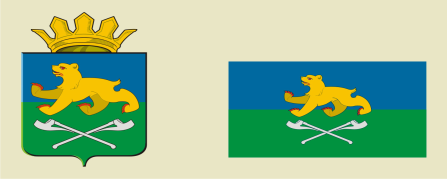 АДМИНИСТРАЦИЯ СЛОБОДО-ТУРИНСКОГОМУНИЦИПАЛЬНОГО РАЙОНАПОСТАНОВЛЕНИЕАДМИНИСТРАЦИЯ СЛОБОДО-ТУРИНСКОГОМУНИЦИПАЛЬНОГО РАЙОНАПОСТАНОВЛЕНИЕот 03.02.2022№ 46с. Туринская Слободас. Туринская Слобода